OVERSIKT OVER VIKTIGE DATOER I 2022/2023PLANLEGGINGDAGER ( 5 STK):15. AUGUST 202218. NOVEMBER 20222. JANUAR 202319. MAI 202322. JUNI 2023STENGT PGA FERIE – 2022 –2023 Litt usikker på hvilke uker det blir, men SFO holder stengt 4 uker.LANGDAGER/ FERIER (KREVER EGEN PÅMELDING):Påmelding til ferier blir lagt ut på våre nettsider ca 3 - 4 uker før påmeldingsfrist. Vi tar ikke imot påmeldinger etter fristen.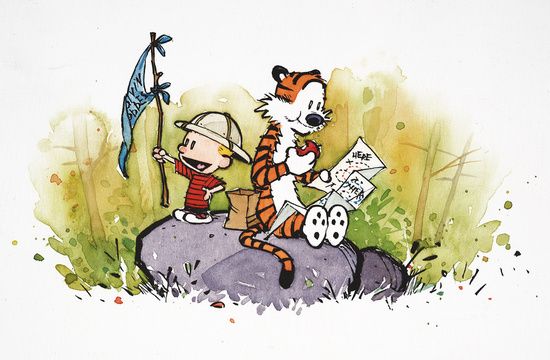 AUGUST (SOMMERFERIE)UKE 312. – 6. AUGUSTUKE 329. – 13. AUGUSTUKE 3317. OG 18. AUGUSTOKTOBER( HØSTFERIE)UKE 4111. – 15. OKTOBERDESEMBER (JULEFERIE)UKE 5122. OG 23. DESEMBERUKE 5227. – 30. DESEMBERFEBRUAR/ MARS (VINTERFERIE)UKE 928.2 – 4. MARS(PÅSKEFERIE)UKE 1511. – 13. APRILJUNI/ JULIUKE 2523. JUNIUKE 2627. JUNI – 1. JULIUKE 274. JULI – 8. JULI IKKE AVGJORT OM VI STENGER DENNE UKA.